НОВІ ТЕНДЕНЦІЇ У ДРАМАТУРГІЇ КІНЦЯ XIX — ПОЧАТКУ XX СТ.XIX століття — це століття реалізму. У кінці століття реалісти прийшли і в мистецтво драми. З’‎явилися нові герої, які протистоять не один одному, а ворожій дійсності.На межі століть відбулася справжня революція в театрі й системі драматичних жанрів. Великі ідейні завдання та невтомні художні шукання, які нова драматургія покладала на себе, повернули сценічному мистецтву кінця XIX — початку XX століть впливовість і популярність у широкої публіки. Театральне мистецтво збагатилося такою оригінальною художньою формою, як «нова драма».«НОВА ДРАМА» кінця XIX — початку XX століть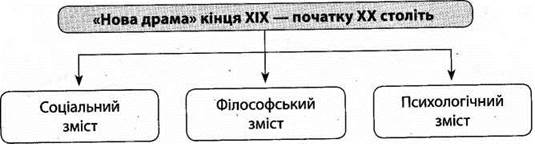 Відлуння «нової драми» відчувається у драматургічних творах всього XX століття.Головні особливості «нової драми», які відрізняють її від «старої» або драматургічних творів попередніх епох — античної драми, шекспірівського театру, класицистичних творів, «добре скроєної драми»:ОСОБЛИВОСТІ «НОВОЇ ДРАМИ»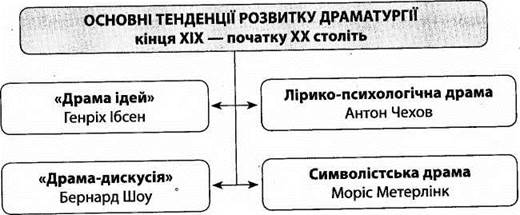 Розпочав перехід від «старої» до «нової» драми норвезький драматург Генрік Ібсен, творчість якого справила величезний вплив на всю подальшу драматургію. Головним елементом драми в Ібсена стала дискусія, яка мала на меті виявити різні позиції дійових осіб, а також навчити глядача мислити й шукати шляхи розв’‎язання складних проблем разом з персонажами.Так виникла «драма ідей», в якій значно підсилюється роль дискусії, підтексту, настроїв, психологічного аналізу художніх символів. Ідейно-естетичний зміст п’‎єс Ібсена набуває символіко-узагальнюючого значення.Творчість Бернарда Шоу стала новим кроком у розвитку «нової драми». Його називають творцем «інтелектуального театру» XX століття. Шоу вважав, що головне у драматичному творі — це боротьба ідей. Письменник, на його думку, повинен не зображувати дійсність, а повчати глядачів, звертаючись до сучасної дійсності та філософії. Шоу широко використовував у своїй драматичній творчості парадокс — думку, яка суперечить усталеним поглядам, виявляючи за його допомогою справжню сутність загальноприйнятих норм і законів. Характерною ознакою п'єс Бернарда Шоу є поєднання парадокса з дискусією.Моріса Метерлінка (1862 — 1949) ще за життя називали «бельгійським Шекспіром». Він став теоретиком і практиком нового театру. На перший план у драмах Метерлінка виходять символи, підтекст, настрої, ідеї. «Синій птах» найзнаменитіша філософська п’‎єса-казка Метерлінка. Це алегоричний і символічний твір про сенс буття і всемогутність людини.Після того, як п’‎єса-феєрія Моріса Метерлінка побачила світло рампи, слова «пошуки Синього птаха» стали всім зрозумілими — це пошуки щастя, істини й добра.Антон Чехов (1860 — 1904) — російський письменник і драматург — був переконаний, що головне у творі — людське життя, а події лише тло. Тому створював п’‎єси, у яких протиставляв погляди дійових осіб на життя та глибоко аналізував їхній внутрішній світ. Сюжети драматург брав з самого життя. Так йому найкраще вдавалося розкривати трагедії буденності.Для «нової драми» характерні такі ознаки:1. Актуальна проблематика. «Нова драма» порушує важливі соціальні, морально-етичні проблеми, часто такі, що у звичайному житті приховувались або замовчувались.2. Новий тип драматичного конфлікту. В основі «нової драми» не протистояння характерів, як це було у традиційній драмі, а внутрішній світ особистості, її переживання й відчуття. Рушієм сюжету виступають не дія та інтрига, а психологічні колізії, зіткнення поглядів, ідей.3. Аналітична композиція драми. Новий тип драматичного конфлікту породив й особливу композицію драми. Аналітична композиція драми полягає в послідовному розкритті таємниць і внутрішньої нестабільності персонажа, що приховуються за зовні щасливою оболонкою зображуваної дійсності. Зав’‎язкою дії, зазвичай, є подія, що відбулася ще до початку п’‎єси, а змістом самої драми стає аналіз причин такої події.Ads by optAd3604. Широке використання підтексту. Прихований зміст драматичних реплік, вчинків персонажів стає важливішим за їхнє пряме значення. Таким чином, у тексті «нової драми» існують ніби два плани: перший — те, що говорять персонажі, другий — те, що відбувається.5. Збільшення значення ремарок і пауз. Особливу роль у «новій драмі» відіграють ремарки й паузи, які з допоміжних засобів традиційної драми перетворюються на основний елемент тексту. Вони визначають ключові елементи в розвитку сценічної дії та формують підтекст. Мова п’‎єси набуває глибокого символічного змісту.6. Відкритий фінал. Так, Г. Ібсен зазначав, що «п’‎єса не закінчується з падінням завіси... — справжній фінал — за її межами; письменник позначив напрям, у якому необхідно шукати цей фінал, потім — [...] справа кожного читача самостійно дійти до фіналу...».7. Зміни у сценографії. Декорації та костюми персонажів «нової драми» деталізовані, імітують справжні; гра акторів стає природнішою та наближеною до реального життя; значно підвищується роль режисера.	«Нова драма» відрізняється від драми попередніх періодів розвитку драматургії тим, що в центрі уваги «нової драми» постала особистість не як соціальний тип, а як індивідуальність, переживання й відчуття якої визначають загальну атмосферу епохи. Показавши «трагедію життя», а не «трагедію в житті», дратурги закликали до осмислення дійсності, звільнення людського духу, пошуку шляхів відновлення гармонії світу.«Стара» драма«Нова» драмаУ старому театрі йшлося про окрему трагедію в житті певної людиниУ новому театрі йдеться про загальну трагедію особистості та людстваАктори наслідували реальне життя, достовірно зображали дійсністьАктори відтворюють загальну атмосферу, прагнучи показати внутрішні суперечності особистості, її духовні шуканняГоловним рушієм сюжету була зовнішня інтрига, дії, вчинки дійових осібРушієм сюжету стали психологічні колізії, зіткнення ідей, моральних поглядів і позицій дійових осібТвори мали конкретний зміст, точне відображення певних подійДля творів характерні умовність та узагальнюючий смисл, своєрідна метафора життя особистості (особливо внутрішнього) та світуГлядач спостерігав за дією та переживав за дійових осібГлядач переживає й мислить разом з дійовими особамиГерої поділялися на позитивних і негативних, головних і другоряднихВсі герої однаково важливі, позбавлені однозначних характеристик, кожен по-своєму потрібний для розуміння ідеї творуВластиві пафос дії, активна боротьбаВластиві пафос роздумів, дискусії, пошуку істиниВикористовувалися традиційні засоби естетики (залучаючи здобутки реалізму і натуралізму)Оновлення традиційних засобів естетики, використання, крім реалізму, засобів символізму, неоромантизму, імпресіонізму, експресіонізму, сюрреалізмуВідзначалася традиційністю жанрів, художніх явищВідзначалася розмаїттям художніх явищ, особистісним баченням драматургів